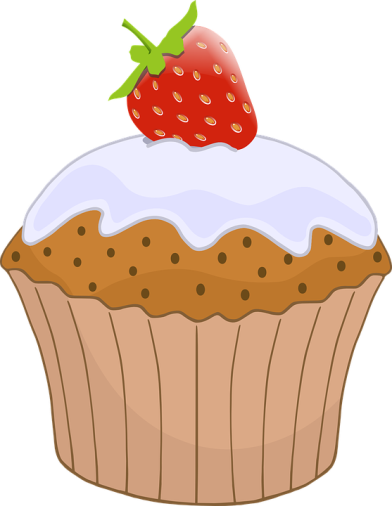 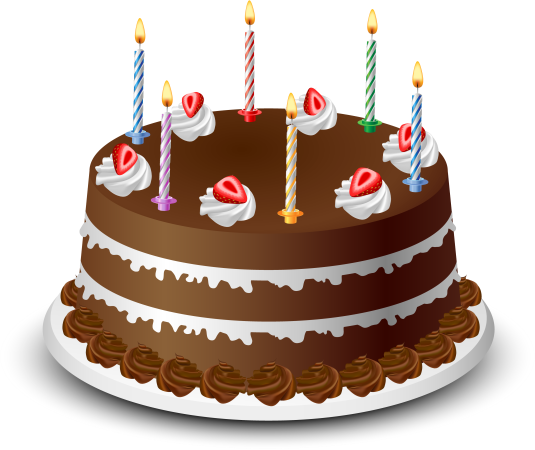 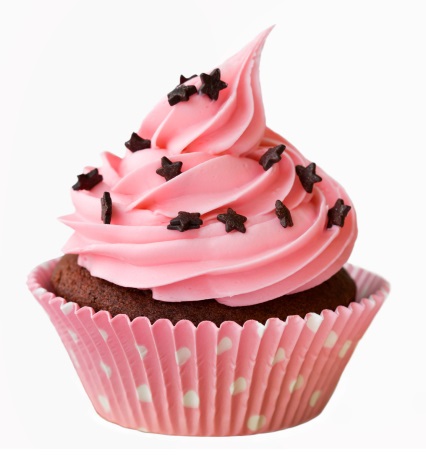 HONITON & DISTRICT AGRICULTURAL SHOW HOME BAKING & PRESERVES COMPETITIONTO BE HELD ONTHURSDAY 1ST AUGUST 2019AT THE HONITON AGRICULTURAL SHOWHONITON DEVONENTRIES CLOSE 10TH JULY 2019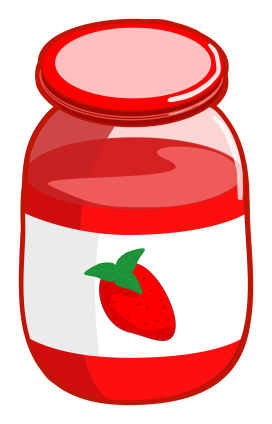 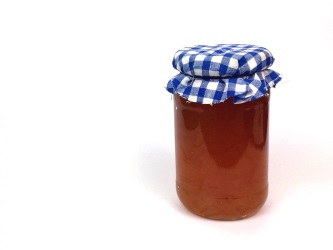 